NameClassDateFind m1.1.                                                   2.                                               3.  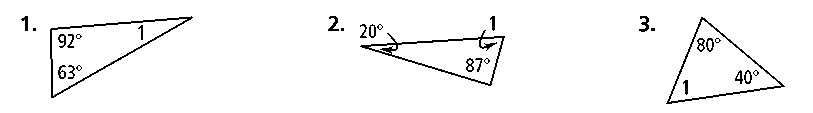 Algebra Find the value of each variable.4.                                                   5.                                              6. 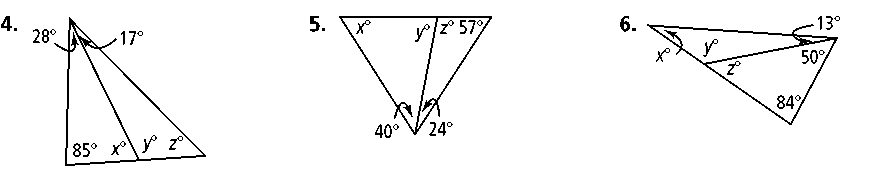 7. Use the diagram at the right to answer the questions.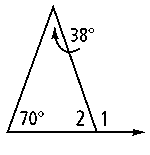 a. Which angle is an exterior angle?b. What are its remote interior angles?c. Find m1 and m2.Find the value of the variables and the measures of the angles.8.                                                                             9.  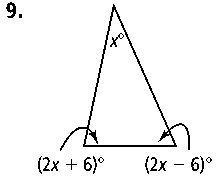 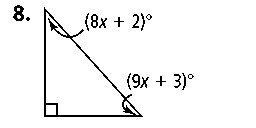 10. In the figure at the right,   and  bisects CDB. Find mDBA.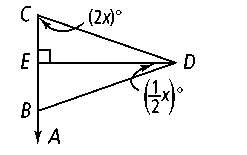 11. Reasoning What is the measure of each angle in an isosceles right triangle? Explain.12. The ratio of the angle measures of the acute angles in a right triangle is 
2 : 3. Find the measures of the acute angles.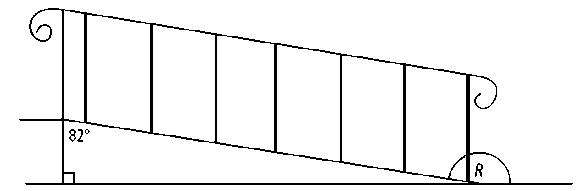 13. A ramp built for wheelchairs is shown at right.  Find mR.Find each missing angle measure. 14.                                                                       15.  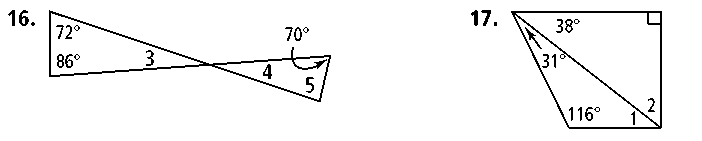 16. Reasoning Two angles of a triangle measure 53 and 39. What is the measure of the largest exterior angle of the triangle? Explain.17.  Complete the proof for the Triangle Exterior Angle Theorem. 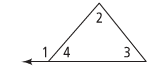 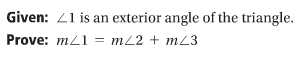 		Statements				Reasons		1. 					1.		2.  1 and 4 are supplementary		2.		3.  m1 + m4 = 180			3.		4.  m2 + m3 + m4  = 180		4.		5.					5.  Substitution Property		6.					6.  Find the measure of each angle indicated.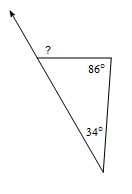 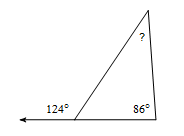 18.   						19.Solve for x. 20.  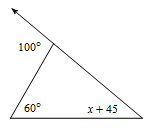 